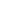 Lp.TematykaIlość godzin1Wprowadzenie do pracy z programem: uruchamianie i zamykanie programu; interfejs i komunikacja użytkownika z programem; zarządzanie plikami rysunków.0,52Wyświetlanie rysunku: powiększanie i pomniejszanie widoku ekranu; przesuwanie widoku na ekranie; zapisywanie i wywoływanie widoków0,53Ustawienia rysunku: tworzenie nowego rysunku standardowego i otwartego na szablonie; wykorzystywanie kreatora do tworzenia nowego rysunku0,54Współrzędne i podstawowe narzędzia rysunkowe: współrzędne bezwzględne; kartezjańskie i biegunowe współrzędne względne; punkty charakterystyczne obiektów i ich wykorzystywanie; odległości kierunkowe z wykorzystaniem trybu ortogonalnego biegunów15Tworzenie geometrii dwuwymiarowej: rysowanie obiektów liniowych, tworzenie krzywych: okręgów, łuków i elips; obiekty wielosegmentowe – polilinie; tworzenie i wykorzystywanie punktów26Modyfikowanie geometrii dwuwymiarowej: podstawowe narzędzia wyboru obiektów; wymazywanie obiektów; przesuwanie i kopiowanie; skalowanie i obracanie; praca z uchwytami obiektów2,57Zarządzanie cechami obiektów: wprowadzanie do warstw; i zarządzanie cechami obiektów i warstw; wczytywanie i zarządzanie rodzajami linii; szerokości linii2,58Techniki konstrukcyjne: odsuwanie i kopiowanie równoległe obiektów; ucinanie i wydłużanie; zaokrąglanie i fazowanie narożników; tworzenie tablicy obiektów; kopiowanie lustrzane; rozciąganie obiektów2,59Obiekty tekstowe i ich style: teksty jednowierszowe; tworzenie i modyfikacja styli tekstowych; podst. tekstów wielowierszowych; edycja tekstów; wyrównywanie wstawianych i modyfikowanych tekstów; znaki specjalne i ich kody; obiekty tekstowe a skala wydruku2,510Wprowadzenie do wymiarowania: wymiarowanie odległości; wymiarowanie kątów; wymiary dla okręgów i łuków; odnośniki z opisami; tworzenie styli wymiarowania; wymiarowanie a skala wydruku2,512Kreskowanie: rodzaje i typy kreskowania; określanie obwiedni kreskowania; modyfikowanie kreskowania i kopiowanie jego cech213Wprowadzenie do wydruku: wybór urządzenia drukującego i formatu strony; ustawienia obszaru wydruku; skala standardowa i skala użytkownika; wprowadzenie do styli wydruku.2